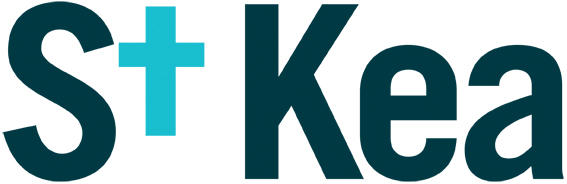 ST KEA PAROCHIAL CHURCH COUNCILMembership of PCC 2017-2018 *The Titular Warden of Old Kea is regarded as an honorary member of the PCC but does not normally attend PCC meetings and is not a trustee.** Vacancies: One place to 2018 was already vacant. In addition one place to 2018 became vacant due to the resignation of Sian Goddard following her appointment as Strategic Operations Manager. One place to 2019 is vacant due to the resignation of Hilary Rowe. Two places to 2020 are vacant due to the resignations of Peter Auger and Jan Allen.Copies of the APCM and PCC minutes are available from the church office on request to all those on the electoral roll, and to certain other persons. Please contact 01872 262868 or email office@stkea.org.ukVersion 6. 22nd March 2018Chair - VicarRevd Marc BakerChurch WardensJonathan Larkinto 2018All HallowsJean Stanhopeto 2018TruroTitular Warden of Old Kea*Jan Argall to 2018All Hallows & Old KeaRepresentatives of the Richard Cardto 2020All HallowsDeanery SynodBen Goddardto 2020All HallowsTrevor Groseto 2020All HallowsElected Members Dave Cumminsto 2018TruroKerstin Schuhto 2018All HallowsPeter Shortto 2018All HallowsVacant**to 2018Vacant**to 2018Heather Alfordto 2019All HallowsRuth Bridleto 2019TruroMaureen McNallyto 2019All Hallows & Old KeaAlan Stanhopeto 2019TruroVacant**to 2019Sue Adamsto 2020All HallowsJan Allento 2020All HallowsMaggie Heddon to 2020All HallowsVacant**to 2020Vacant**to 2020PCC SecretaryGraham Lovelandto 2020TruroYouth Rep Co-opted Member VacantEx-officio - PCC Treasurer John TaylorAll Hallows Ex-officio – Strategic Operations ManagerSian GoddardAll Hallows